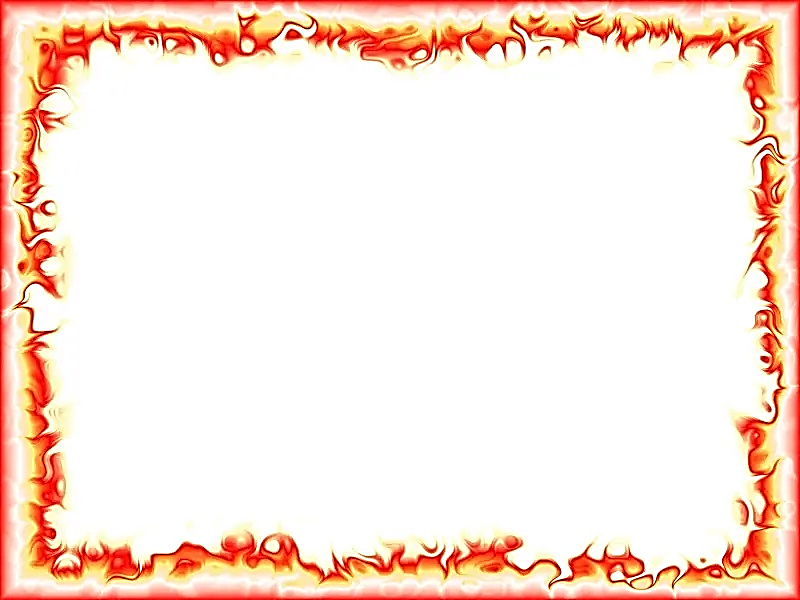  Задачи: закреплять умение детей получать информацию об объекте в процессе его исследования;развивать восприятие, внимание, наблюдательность, способность анализировать;воспитывать дисциплинированность.Ход работы Воспитатель: Когда про огонь можно сказать, что он - «друг»?                         А когда он - «враг»?Ответы детей. Воспитатель: Пожары очень часто возникают из-за неосторожного обращения с огнем.Огонь бывает добрый: он греет нам еду.
 Но, иногда, бывает, приносит он беду.Как вы думаете, человек может сам справиться с небольшим огнем, потушить его? Ответы детей.  Воспитатель: Чем, по-вашему, можно потушить огонь?Чего он «боится»?Ответы детей.  Воспитатель: Поверим или проверим? Ответы детей.  Воспитатель: Давайте проверим правильность ваших суждений(воспитатель демонстрирует подготовленный для эксперимента материал). Проведем первый опыт: огонь зажженной свечи зальем водой(дети с помощью взрослого выполняют соответствующие действия).Что произошло? Как вы думаете, почему?Ответы детей.  Воспитатель: Огонь погас. Значит, он боится воды.      Аналогично проводятся опыты с другими материалами: песком, землей, снегом, плотной тканью (ограничение доступа кислорода). Наконец, воспитатель подводить детей к выводу о том, что огонь боится воды, песка, земли, снега, плотной ткани. Значит, всё это можно использовать для тушения небольшого очаг возгорания.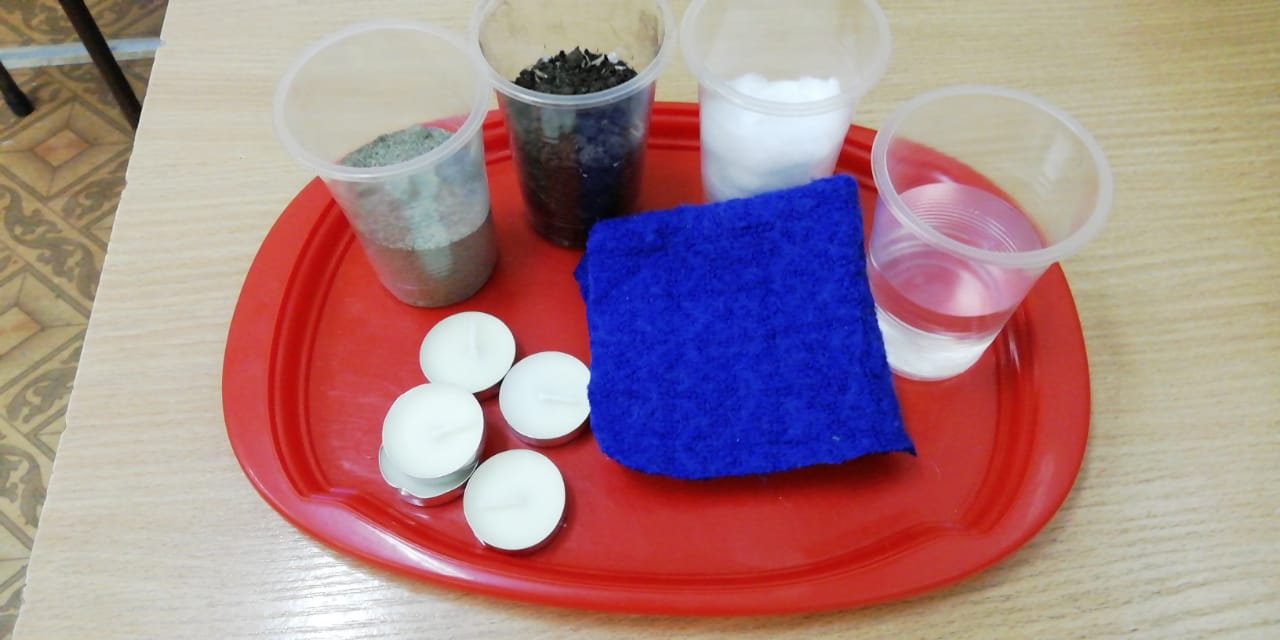 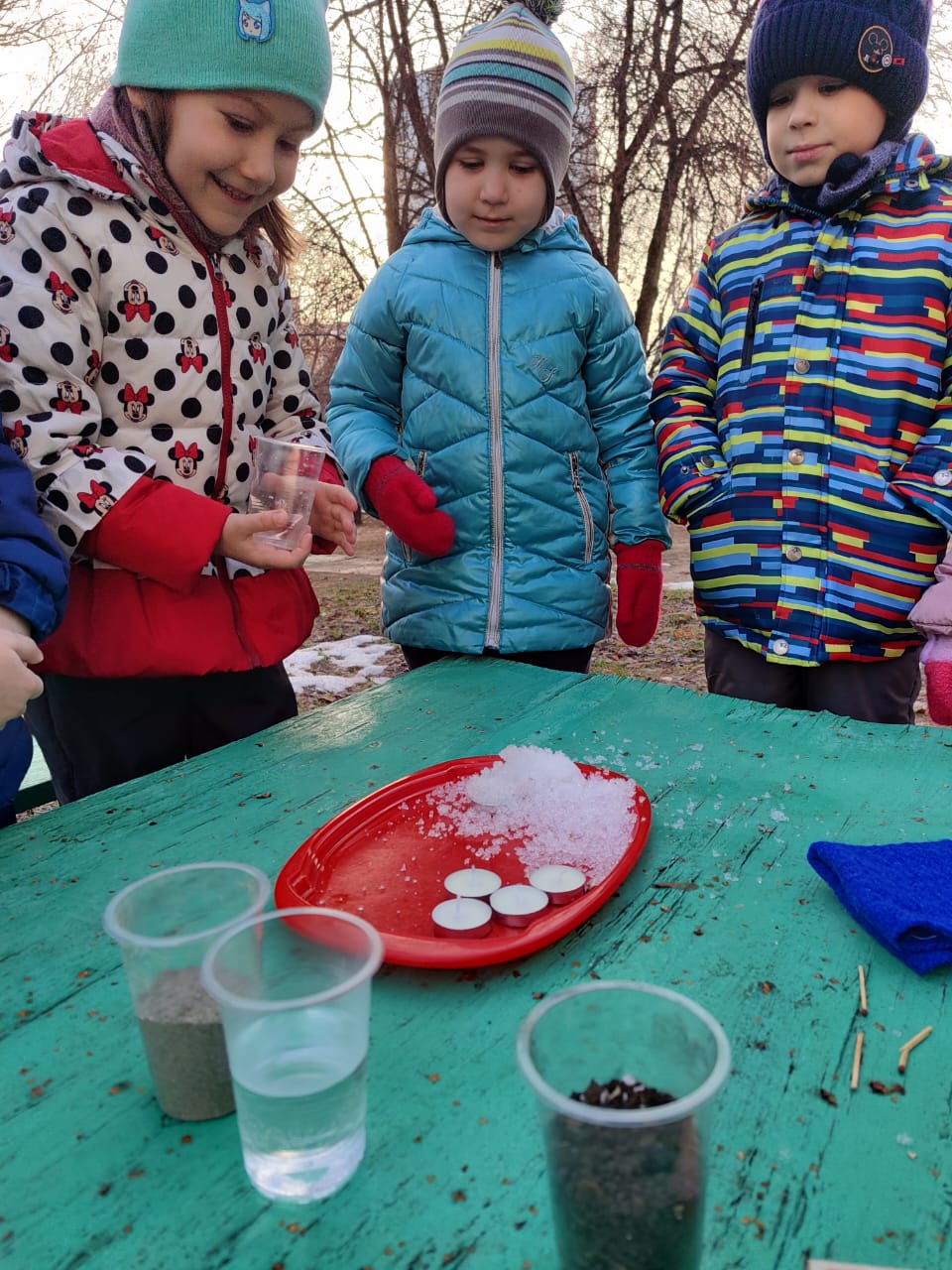 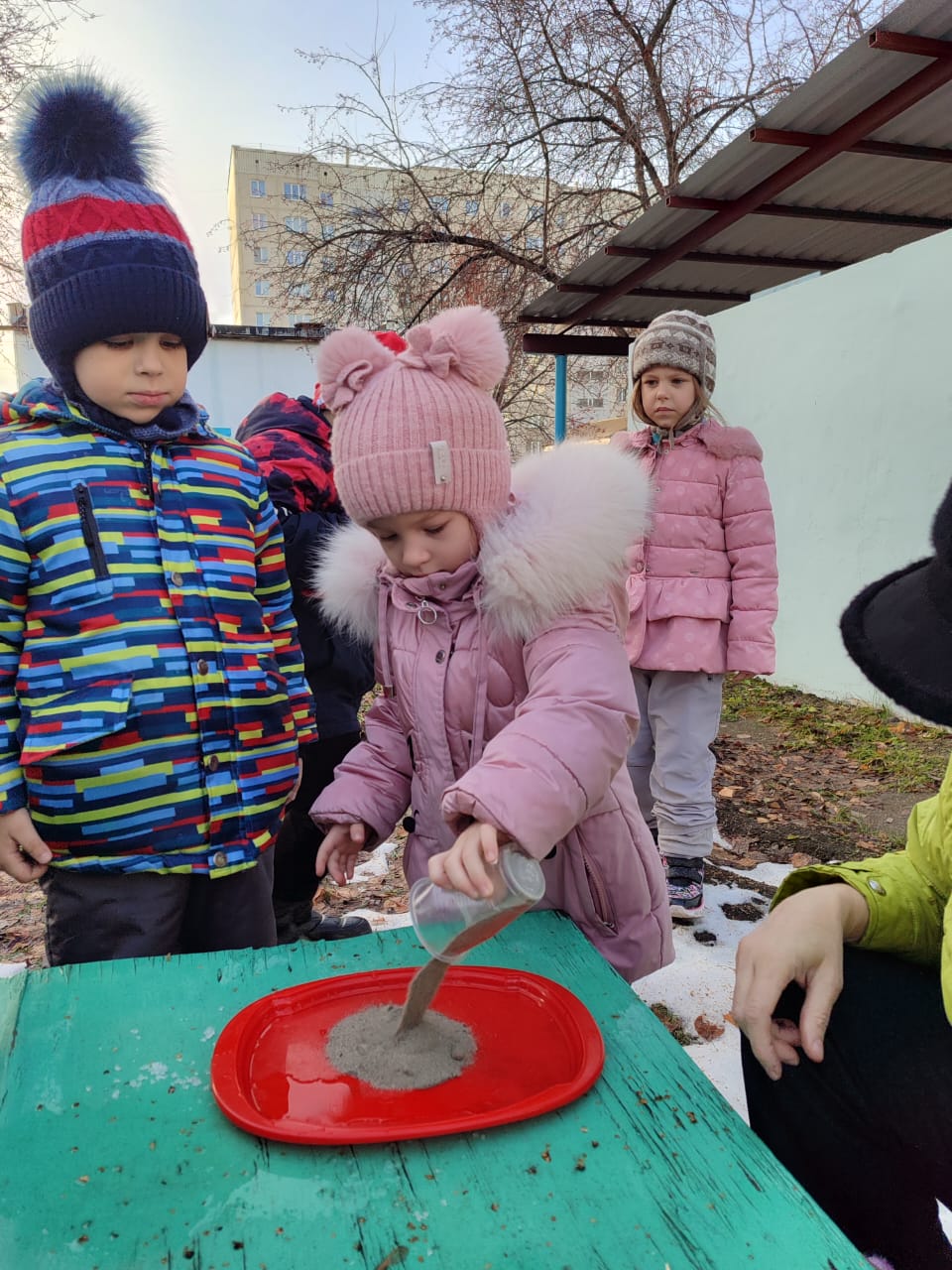 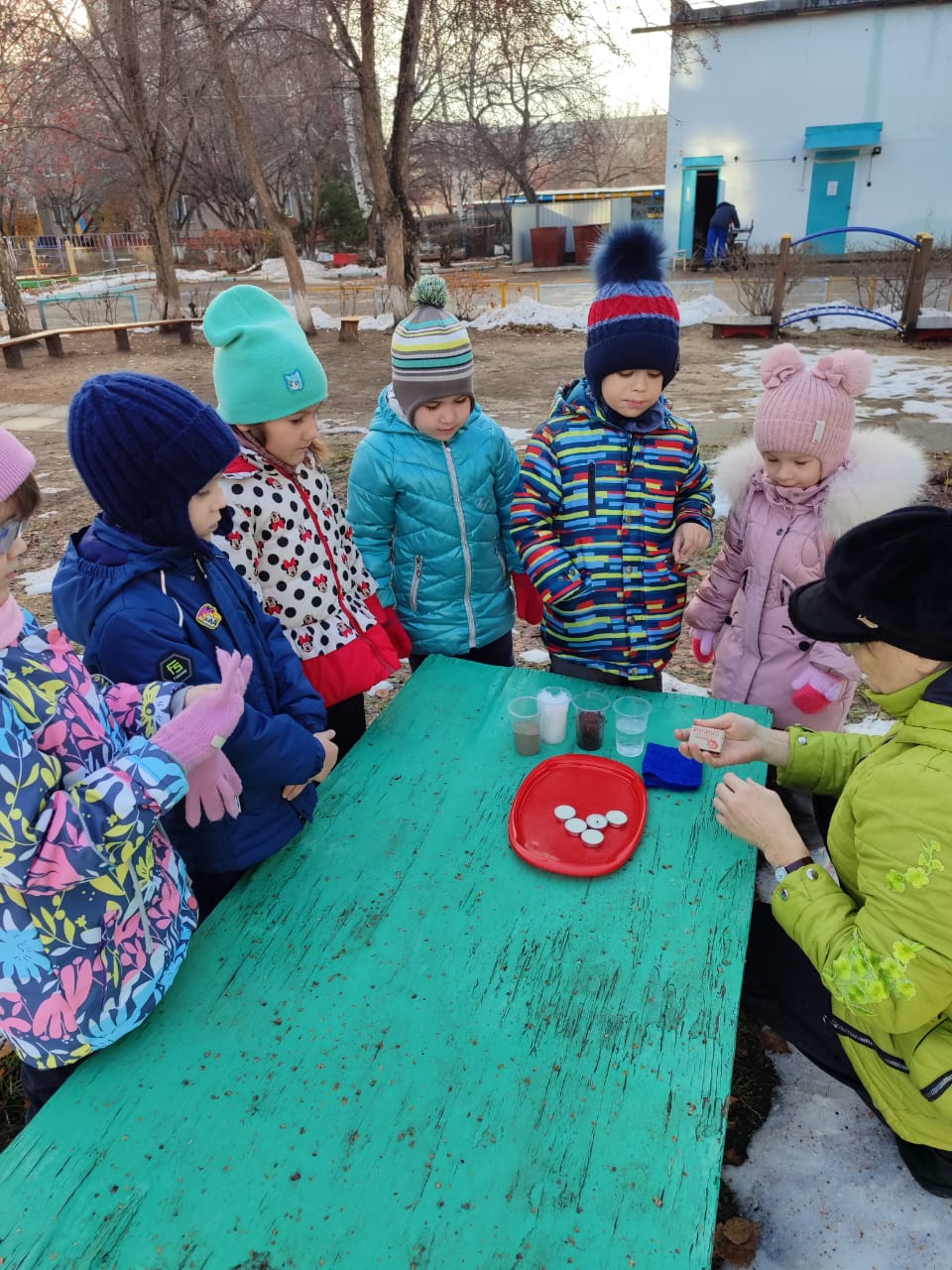 